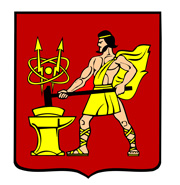 АДМИНИСТРАЦИЯ ГОРОДСКОГО ОКРУГА ЭЛЕКТРОСТАЛЬМОСКОВСКОЙ ОБЛАСТИПОСТАНОВЛЕНИЕ16.07.2021 № 558/7О внесении изменения в постановление Администрации городского округа Электросталь Московской области от 10.03.2020 №162/3 «Об утверждении Положения об организации и проведении публичных слушаний по проекту схемы теплоснабжения (проекту актуализированной схемы теплоснабжения) и Порядка предоставления предложений и замечаний по вопросам, рассматриваемым на публичных слушаниях по проекту схемы теплоснабжения (проекту актуализированной схемы теплоснабжения)»В соответствии с федеральными законами от 06.10.2003 №131-ФЗ «Об общих принципах организации местного самоуправления в Российской Федерации», 
от 27.07.2010 № 190-ФЗ «О теплоснабжении», от 21.07.2014 № 212-ФЗ «Об основах общественного контроля в Российской Федерации», требованиями к порядку разработки и утверждения схем теплоснабжения, утвержденными постановлением Правительства Российской Федерации от 22.02.2012 № 154, Администрация городского округа Электросталь Московской области ПОСТАНОВЛЯЕТ:Внести в постановление Администрации городского округа Электросталь Московской области от 10.03.2020 №162/3 «Об утверждении Положения об организации и проведении публичных слушаний по проекту схемы теплоснабжения (проекту актуализированной схемы теплоснабжения) и Порядка предоставления предложений и замечаний по вопросам, рассматриваемым на публичных слушаниях по проекту схемы теплоснабжения (проекту актуализированной схемы теплоснабжения)», следующее изменение:Пункт 8 «Положения об организации и проведении публичных слушаний по проекту схемы теплоснабжения (проекту актуализированной схемы теплоснабжения)» изложить в следующей редакции:«8.	Публичные слушания назначаются постановлением Администрации городского округа Электросталь Московской области, содержащим информацию о проекте, подлежащем рассмотрению на публичных слушаниях, органе, уполномоченном на проведение публичных слушаний, порядке, сроках, дате и месте их проведения.».2.	Настоящее постановление вступает в силу после его опубликования.3.	Опубликовать настоящее постановления в газете «Официальный вестник» и разместить его на информационном сайте городского округа Электросталь Московской области в информационно-телекоммуникационной сети «интернет» по адресу: www.electrostal.ru.4.	Контроль за выполнением настоящего постановления возложить на заместителя Главы Администрации городского округа Электросталь Московской области 
Борисова А.Ю.Глава городского округа								      И.Ю. Волкова